Public opinion poll conducted by the Jerusalem Media and Communication CentreUncertainty over a successor: What if President Abbas does not run for president againSetback in trust in the government and political personalitiesMajority wants elections even without reconciliationNo sympathy with ISIS in West Bank and GazaA public opinion poll conducted by JMCC showed interesting results in Palestinian public opinion circles, including contradictions and several surprises. Perhaps the most significant of these was the absence of a real successor to President Mahmoud Abbas if he does not run for   the presidency. The results also showed a setback in the popularity of Palestinian forces and factions and a lack of any sympathy or support for ISIS or its sister movements, whether in the Gaza Strip or the West Bank. What was even more peculiar was the setback in campaigns to boycott Israeli products, both in practice and in support. Uncertainty: Who will succeed Abu Mazen if he does not run for president? One question posed to the public was about their choices if presidential elections were held and the current President Mahmoud Abbas does not run. 10.5% (9.1% from the West Bank and 12.9% from Gaza) said they would vote for Marwan Barghouti for president making him the most popular candidate, while 9.8% (7.5% from the West Bank and 13.8% from Gaza) said they would vote for Ismail Haniyeh; 5.1% (1.3% from the West Bank and 11.3% from Gaza)   answered Mohammed Dahlan and 3.3% said they would vote for Saeb Erekat; another 3.3% answered Khaled Meshaal, while the largest proportion 33.6% said they had not yet decided for whom they would vote. Setback in popularity of political personalitiesThe poll also showed a setback in the level of trust in political personalities, whereby the percentage of those who trust President Abbas dropped from 21.8% in March of this year to 16.1% in this August poll. The level of trust in Ismail Haniyeh also dropped from 14.1% to 12.5% in the same period. Moreover, the level of trust in Marwan Barghouti rose from 5.4% in March to 7.1% within the same period. In terms of evaluating the performance of the government, the percentage of those who believe its performance has retreated rose from 15.8% in April, 2014 to 26.4% this August. Also, the percentage of those who believe the government deals transparently with the administration of financial issues dropped from 24.3% in May 2012 to 17.3% this August. In regards to the latest reshuffle in Dr. Rami Hamdallah’s government, the majority, 44.3% of those polled, said the step would make no difference, in comparison to 34.9% who said the step would serve the interests of the Palestinian people. The public was then asked the question: “How would you define yourself- only in one word- in terms of particular affiliation?”. The majority, 32.4% answered Palestinian; 16.8% said Muslim, 6.8% said Fatah; and 2.7% answered Hamas. Increasing demand for elections Meanwhile, there was a rise in the percentage of those who support holding legislative and presidential elections, even if reconciliation is not completed, from 34.8% in November, 2012 to 58.9% in this August. In contrast,, the percentage of those who support holding elections only once reconciliation is completed, dropped from 60.8% in November, 2012 to 35.8% this August. In response to the question whether it is important for Palestine National Council elections to be held, 74% said it was important while 16.9% said it was not important. In response to the question If PLC elections were held today, to which party you would vote for, 41.1% said Fatah 20.2% Hamas while 22.7% said they will not vote.Setback in support for and practice of a boycott of Israeli products It was clear from the poll that there has been a distinct setback in the level of support for and practice of boycott campaigns of Israeli products in general. The percentage of those who support the boycott of all Israeli projects dropped from 59.2% last March to 49.1% this August. Moreover, the percentage of those who support the boycott of Israeli settlement products only rose from 7.6% last March to 9.4% this August. In response to a question about their direct practice of boycotting, the percentage of respondents who said they boycott all Israeli products dropped from 48.8% last March to 34.1% this August. No sympathy for ISIS or its sister movements The poll clearly showed there is no sympathy for or any noteworthy presence of ISIS or Salafist movements in the Palestinian territories, including in the Gaza Strip. The majority, 64.9% said they were unsympathetic with them while 3.8% said they were sympathetic. In regards to the strength of Salafist movements in the Gaza Strip, the majority of respondents, 60.3% said the presence of Salafist movements in the Strip was limited and had little strength. Meanwhile, 2.8% said they were very strong. Upon considering the responses to this question in the Gaza Strip and the West Bank separately, it is apparent that 53.4% of the West Bank and 71.8% of the Gaza Strip consider these movements to have little and limited strength. Two-state solution: continuous setback There was a continuous, slight decline in the percentage of those who believe the two-state formula is the favored solution, whereby the percentage of the supporters for this solution dropped from 44% this August after it had been 48.3% in March of this year and 52.4% in March, 2013. Contrastingly, the percentage of those who support a bi-national state rose to 21.3% in this poll after it was 16.3% in March of this year and 23.4% in March, 2013.Maintaining the PNA The poll showed that 71.7% of respondents believe there is a need to perpetuate and maintain the PNA. This includes the majority, 78.4% in the Gaza Strip and 67.7% in the West Bank including Jerusalem, in comparison to 23.7% who support the dissolution of the PNA. What is more important As for the question on what should be a priority for the PNA, the majority, 27.4% clearly stated that the priority should be dealing with the cost of living problem, followed by 21.4% who said the priority should be the reconstruction of the Gaza Strip; this was followed by 20.3% who said it should be enforcing the law; 14.8% said confronting settler attacks, while 10.4% said education. Methodology:A random sample of 1199   people over the age of 18 was interviewed face-to-face throughout the West Bank and Gaza Strip between 19-23 August 2015. The interviews were conducted in randomly selected homes, and the subjects inside each home were also selected randomly according to Kish tables. The interviews were conducted in 130 sampling points chosen randomly according to population. In the West Bank 749  people were surveyed from the following areas:Hebron:  Hebron, Yatta, As-Samu’, Beit Ummar, Dura, Bani Na’im, Halhul, Beit Kahil, Hadab al- Fawwar, al-Karmil, al-Fawwar Refugee Camp. Jenin: Arraba, Jaba’, Siat adh-dhar, Qabatiya, Jenin, al-Mughayir,Rummana, Ti’inik, Jenin Refugee Camp. Tubas: Tubas, Tayasir. Ramallah & al-Bireh: al-Bireh, Ramallah, Deir Dibwan, Silwad, Beitin, Surda, Abwein, Rantis, al-Am’ari Refugee Camp. Jericho: Jericho, al-Nuwei’ma. Jerusalem : al-Ram and Dahiat al Bareed, Hizma, Abu Dis, Jaba’, Beit Hanina, Shu’fat,Old City, al-Issawiyeh, Ras -al Amoud, Qalandiya Refugee Camp. Bethlehem: Al-Khader, Tuqu’, Bethlehem, Beit Jala, Battir, Ad-Duheisha Refugee Camp. Nablus: Nablus, Beit Furik, Huwwara, Talfit, Awarta, Osarin, al-Badhan,  Balata Refugee Camp. Salfit: Bidyya, Deir Istiya. Tulkarem: Tulkarem, Illar, Baqa ash-sharqiya, far’un, Nazlat ‘Issa.  Qalqilya: Habla, Qalqiliya, Kafr Thutlh. In the Gaza Strip :  450 people were surveyed from the following ares:Gaza: al-Rimal a-Shamali, a-Rimal a-Janoubi, a-Zeitoun, a-Shuja’ia, a-Tufah, a-Daraj, a-Naser, a-Sheikh Radwan, Tal al-Hawa, al-Mughraga, Shati Refugee Camp . Khan Younis: Khan Younis, Absan al-Kabira, Abasan al-Saghira, Bani Suheila, al-Qarara, Khuza’, Khan Younis Refugee Camp. Rafah: Rafah, Shouket a-Soufi, Rafah Refugee Camp. Gaza North: Jabalia, Beit Lahia, Beit Hanoun, Jabalia Refugee Camp. Deir al-Balah: Deir al-Balah, Burij, -Zawaydeh, Nussirat, al-Maghazi Refugee Camp, Bureij Refugee Camp, Deir al-Balah Refugee Camp.   The margin of error is ±3 percent, with a confidence level of 95%.Methodology:A random sample of 1199   people over the age of 18 was interviewed face-to-face throughout the West Bank and Gaza Strip between 19-23 August 2015. The interviews were conducted in randomly selected homes, and the subjects inside each home were also selected randomly according to Kish tables. The interviews were conducted in 130 sampling points chosen randomly according to population. In the West Bank 749  people were surveyed from the following areas: Hebron:  Hebron, Yatta, As-Samu’, Beit Ummar, Dura, Bani Na’im, Halhul, Beit Kahil, Hadab al Fawwar, Al-Karmil, Al-Fawwar Refugee Camp. Jenin: Arraba, Jaba’, Siat adh-dhar, Qabatiya, Jenin, Al-Mughayir, Rummana, Ti’inik, Jenin Refugee Camp. Tubas: Tubas, Tayasir. Ramallah & al-Bireh: Al-Bireh, Ramallah, Deir Dibwan, Silwad, Beitin, Surda, Abwein, Rantis, Al-Am’ari Refugee Camp. Jericho: Jericho, Al-Nuwei’ma. Jerusalem : Al-Ram and Dahiat al Bareed, Hizma, Abu Dis, Jaba’, Beit Hanina, Shu’fat, Old City, Al-Issawiyeh, Ras –Al Amoud, Qalandiya Refugee Camp. Bethlehem: Al-Khader, Tuqu’, Bethlehem, Beit Jala, Battir, Ad-Duheisha Refugee Camp. Nablus: Nablus, Beit Furik, Huwwara, Talfit, Awarta, Osarin, Al-Badhan, Balata Refugee Camp. Salfit: Bidyya, Deir Istiya. Tulkarem: Tulkarem, Illar, Baqa ash-sharqiya, far’un, Nazlat ‘Issa.  Qalqilya: Habla, Qalqiliya, Kafr Thutlh. In the Gaza Strip :  450 people were surveyed from the following ares:Gaza: al-Rimal a-Shamali, a-Rimal a-Janoubi, a-Zeitoun, a-Shuja’ia, a-Tufah, a-Daraj, a-Naser, a-Sheikh Radwan, Tal al-Hawa, al-Mughraga, Shati Refugee Camp . Khan Younis: Khan Younis, Absan al-Kabira, Abasan al-Saghira, Bani Suheila, al-Qarara, Khuza’, Khan Younis Refugee Camp. Rafah: Rafah, Shouket a-Soufi, Rafah Refugee Camp. Gaza North: Jabalia, Beit Lahia, Beit Hanoun, Jabalia Refugee Camp. Deir al-Balah: Deir al-Balah, Burij, -Zawaydeh, Nussirat, al-Maghazi Refugee Camp, Bureij Refugee Camp, Deir al-Balah Refugee Camp.   The margin of error is ±3 percent, with a confidence level of 95%.Results:Q1. Do you strongly agree, somewhat agree, somewhat disagree or strongly disagree with peace negotiations between the Palestinians and the Israelis? Q2. Some believe that a two-state formula is the favored solution for the Arab-Israeli  conflict, while others believe that historic Palestine cannot be divided and thus the favored solution is a bi-national state on all of Palestine where Palestinians and Israelis enjoy equal representation and rights. Which of these solutions do you prefer? * These answers were not included as part of the options read to the intervieweeQ3. Are you satisfied or dissatisfied about the way that Mahmoud Abbas (Abu Mazen) is dealing with his job as a president to the Palestinian National Authority?  Q4. In general, how do you evaluate the performance of the PNA? Would you say its performance is very good, good, bad or very bad?Q5- In your opinion, which of the following topics should be a priority for the PNA?Q6- There is a debate on the future of the PNA whereby some people believe that dissolving the PNA is necessary now while others believe that the perpetuation of the PNA and maintaining it is a necessity. What do you think?Q7.Do you think that Prime Minister Dr. Rami Al-Hamdallah is doing a good, average, or a bad job as a Prime Minister ? Q8- In general, do you think the performance of the current government headed by Rami  al-Hamdallah is better when  compared  to previous governments? Didn’t change, or become worse?Q9- To what extent do you think that Al Hamdallah’s government is being transparent in handling the financial issues? To a very high degree, high degree, average degree, low degree or very low degree?Q10- Recently, a government reshuffle took place in which five new ministers were added to Dr. Rami Hamdallah’s government. What do you think? Will this reshuffle be a positive step that serves the interests of the Palestinian people? Will it not serve their interests? Or will it make no difference either way?Q11- According to the basic Law, the legislative and presidential elections should have been held four years ago.  Do you prefer holding elections soon under any circumstances, or do you prefer holding elections only after reconciliation is completed?Q12-  Do you think it is or is not important for PLC elections to be held?Q13- If PLC elections were held today, to which party would you vote for? Hamas, Fatah, or other parties? Q14- Do you think it is or is not important for Presidential elections to be held?Q15- If presidential elections were to take place today and Mahmoud Abbas (abu Mazen) would not run again, whom would you vote for?Q16- Do you think it is important or not important for National Council elections to be held?Q17- Do you think it important or not important for student union elections to be held?Q18-  To what extent do you think ISIS has a presence in the Gaza Strip?Q19-  How sympathetic are you with the Salafist movements opposed to Hamas’ authority in the Gaza Strip? Would you say you are very sympathetic, moderately sympathetic or unsympathetic?Q20- Recently, there has been a growing presence of the Salafist movement opposed to Hamas in the Gaza Strip. How strong is this movement in Gaza? Would you say it is very strong, moderately strong or has little strength?Q21- In your opinion, which side should be more blamed for the persisting division and the failure of efforts pertinent between Fatah and Hamas? Q22.  After the war over Gaza Strip, who do you think is the winning side? Israel, Hamas, Israel and Hamas, or neither Israel nor Hamas? Q23- Do you think that a truce will be reached between Hamas and Israel? Q24- In general, is religion an important part of your life?Q25- Have you perforemd al Umra (a pilgrimage to Mecca performed by Muslims that can be undertaken at any time of the year? Q26- Did you fast during the month of Ramadan?  Q27- During the month of Ramadan, did you perform all religious prayers?Q28-  How would you define yourself- only in one word- in terms of particular affiliation?This is an open-ended question no options were read to the interviewee Q29- Currently, there are several attempts at boycotting Israeli products in Palestinian markets. Which of the following do you support most? Q30- At the personal level, would you say you: Q31- Which Political or religious faction do you trust the most? *This was an open-ended question no options were read to the interviewee Q32. Which Palestinian personality do you trust the most?* *This was an open-ended question no options were read to the interviewee 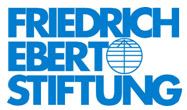  OfficeTel.: +972-2-532 83 98Fax: +972-2-581 96 65        Email: info@fespal.org      Web: www.fespal.org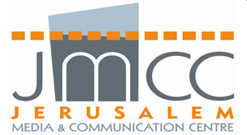 POBox:  25047  Tel: 02-2976555  Fax: 02-2976557 Email:    poll@jmcc.orgWebsite: www.jmcc.orgPoll No. 84August  2015Sample DistributionOccupation of Respondents 52.5% of the respondents were from the West Bank, 10.0%  from Jerusalem, 37.5 %  from the Gaza Strip. 16.7% said they live in villages, 8.8% in refugee camps, and 74.5% in towns/cities. 50.5% were male, 49.5% were female.67.4% were married,  27.3%, single, 3.9% widowed 1.3% divorced, 0.1% no answer. The average age of the respondents was 37years.Students 13.7%Laborers  11.2% Housewives  33.8% Farmers/fishermen2.7 % Craftsmen 0.8% Businessmen/private business  7.7% Public Sector Employees 12.0%Private Sector Employees 6.0%Professionals (e.g. doctors/lawyers/ pharmacists/engineers) 1.2 % Unemployed 7.8% Retired 3.1%, No answer 0.0%.Sample DistributionOccupation of Respondents 52.5% of the respondents were from the West Bank, 10.0%  from Jerusalem, 37.5 %  from the Gaza Strip. 16.7% said they live in villages, 8.8% in refugee camps, and 74.5% in towns/cities. 50.5% were male, 49.5% were female.67.4% were married,  27.3%, single, 3.9% widowed 1.3% divorced, 0.1% no answer. The average age of the respondents was 37years.Students 13.7%Laborers  11.2% Housewives  33.8% Farmers/fishermen2.7 % Craftsmen 0.8% Businessmen/private business  7.7% Public Sector Employees 12.0%Private Sector Employees 6.0%Professionals (e.g. doctors/lawyers/ pharmacists/engineers) 1.2 % Unemployed 7.8% Retired 3.1%, No answer 0.0%.TotalWest BankGazan=  1199n= 749n=450Strongly agree16.014.219.1Somewhat agree39.440.637.6Somewhat disagree19.819.620.0Strongly disagree22.822.822.7I don’t know \ no answer 2.02.80.6TotalWest BankGazan=   1199n=  749n=  450Two-state solution:  a Palestinian and an Israeli state44.045.940.9Bi-national state on all of historic Palestine 21.321.820.4Others  1.30.42.7No solution 14.413.216.4Palestinian state * 17.316.618.4Islamic  state * 1.11.50.4I don’t  know \ no answer 0.60.60.8TotalWest BankGazan= 1199n= 749n=450Very satisfied20.418.623.3Somewhat satisfied 32.034.827.3Somewhat dissatisfied 13.813.514.2Very dissatisfied 31.229.234.4No answer2.63.90.8TotalWest BankGazan=  1199n= 749n=450Very good12.510.815.3Good44.948.538.9Bad25.424.027.8Very bad 16.015.017.8No answer  1.21.70.2TotalWest BankGazan=  1199n= 749n=450Health 5.34.56.4Education10.411.58.7Cost of living27.428.824.9Settler attacks 14.819.57.1Reconstruction of the Gaza Strip 21.414.832.4Enforcing the law 20.320.420.0I don’t know \ no answer 0.40.50.5TotalWest BankGazan=  1199n= 749n=450Dissolving the PNA is necessary23.726.419.1Perpetuating and maintaining the PNA is a necessity71.767.778.4I don’t know \ no answer 4.65.92.5TotalWest BankGazan=  1199n= 749n=450Good 24.629.117.1Average37.637.038.7Bad30.824.341.6I don’t know  \ no answer 7.09.62.6TotalWest BankGazan=  1199n= 749n=450It’s performance has become better23.127.615.6Didn’t change43.341.845.8It’s performance has become worse26.420.735.8I don’t know  \ no answer 7.29.92.8TotalWest BankGazan=  1199n= 749n=450To a very high degree4.03.94.2High degree13.314.611.3Average30.830.032.0Low degree19.818.322.4Very low degree18.815.224.7I don’t know  \ no answer 13.318.05.4TotalWest BankGazan=  1199n= 749n=450It will serve the interests of the Palestinian people34.936.831.6It will not serve the interests of the Palestinian people15.212.619.6It will not make a difference either way 44.343.346.0I don’t know  \ no answer 5.67.32.8TotalWest BankGazan=  1199n= 749n=450Prefer holding elections soon under any circumstances58.955.165.1Prefer holding elections only after reconciliation is completed35.838.231.8I don’t know  4.25.71.6No answer 1.11.01.5TotalWest BankGazan=  1199n= 749n=450Important82.982.982.9Not Important 13.712.615.6I don’t know  2.83.91.1No answer 0.60.60.4TotalWest BankGazan=1199n= 749n= 450Hamas 20.219.521.3Fatah 41.141.440.7Other parties9.88.112.7Won’t vote 22.724.819.1No answer6.26.26.2TotalWest BankGazan=  1199n= 749n=450Important81.580.084.0Not Important 14.013.614.7I don’t know  3.24.70.7No answer 1.31.70.6TotalWest BankGazan=  1199n= 749n=450Marwan Al-Barghouthi10.59.112.9Isma’el Haniyeh 9.87.513.8Mohamad Dahlan5.11.311.3Sa’eb E’riqat3.32.93.8Khaled Mish’al3.33.23.6Others18.618.718.4I don’t know33.639.723.6No answer 15.817.612.6TotalWest BankGazan=  1199n= 749n=450Important74.067.884.2Not Important 16.918.414.4I don’t know  \ no answer 9.113.81.4TotalWest BankGazan=  1199n= 749n=450Important74.171.279.1Not Important 18.318.618.0I don’t know  \ no answer 7.610.22.9TotalWest BankGazan=  1199n= 749n=450Large presence2.22.02.4Moderate presence10.66.517.3  Small presence32.025.443.1  No presence46.352.735.6  No answer 8.913.41.6TotalWest BankGazan=  1199n= 749n=450Very sympathetic3.83.34.7Moderately sympathetic17.816.020.9Unsympathetic64.961.171.1  No answer 13.519.63.3TotalWest BankGazan=  1199n= 749n=450Very strong2.83.22.2Moderately strong17.514.622.4Little strength 60.353.471.8  No answer 19.428.83.6TotalWest BankGazan=1199n=749n=450Hamas movement21.317.627.3Fatah movement12.412.112.9Hamas and Fatah24.022.726.2Israel 33.436.827.8Other 3.23.23.1I don’t know \ no answer 5.77.62.7TotalWest BankGazan=  1199n= 749n=450Israel15.010.123.1Hamas40.044.233.1Israel and Hamas2.72.92.2Neither Israel nor Hamas 37.436.838.2I don’t know \ no answer 4.96.03.4TotalWest BankGazan=1199n= 749n=450Yes45.036.459.1No40.745.732.4I don’t know \ no answer14.317.98.5TotalWest BankGazan=1199n= 749n=450Yes94.195.991.1No5.84.08.7No answer 0.10.10.2TotalWest BankGazan=1199n= 749n=450Yes31.137.220.9No68.161.579.1No answer 0.81.30.0TotalWest BankGazan=1199n= 749n=450Most of the days or all of the days93.291.596.2A few days5.16.03.6I did not fast 0.91.30.2No answer 0.81.20.0TotalWest BankGazan=1199n= 749n=450I prayed all days85.483.888.0I prayed only on Fridays 8.810.06.9I did not pray 5.86.25.1TotalWest BankGazan=1199n= 749n=450Palestinian32.434.428.9Religious7.42.116.2Arab3.04.11.1Muslim16.821.58.9Fatah6.86.76.9Patriotic5.44.76.7Hamas2.72.82.4Others18.815.125.1I don’t know \ no answer 6.78.63.8TotalWest BankGazan=1199n= 749n=450I support boycotting all Israeli products49.152.144.2I support boycotting settlement products only9.49.69.1I support boycotting products with an alternative 15.214.017.1I support boycotting settlement products and products with an alternative12.414.09.8I don’t support boycotting Israeli product 10.67.316.0I don’t know \ no answer 3.33.03.8TotalWest BankGazan=1199n=749n=450Boycott all Israeli products34.137.728.2Boycott settlement products only8.39.36.7Boycott products with an alternative24.923.626.9Boycott settlement  products and products with an alternative15.816.215.1Don’t support boycotting Israeli products 11.88.716.9I don’t know \ no answer 5.14.56.2TotalWest BankGazan=1199n= 749n=450Fatah35.434.836.2Hamas20.018.622.4PFLP3.23.13.3Other Islamic factions3.11.95.1Others 3.54.02.7I don’t trust anyone29.231.126.0No answer 5.66.54.3TotalWest BankGazan=1199n= 749n=450Mahmoud Abas ( Abu Mazen)16.116.615.3Isma’el Haniyeh12.510.016.7Marwan Al-Barghouthi7.17.36.7Khaled Misha’l4.23.74.9Mohamad Dahlan3.20.77.3Others16.317.814.0I don’t trust anyone32.334.628.4No answer 8.39.36.7